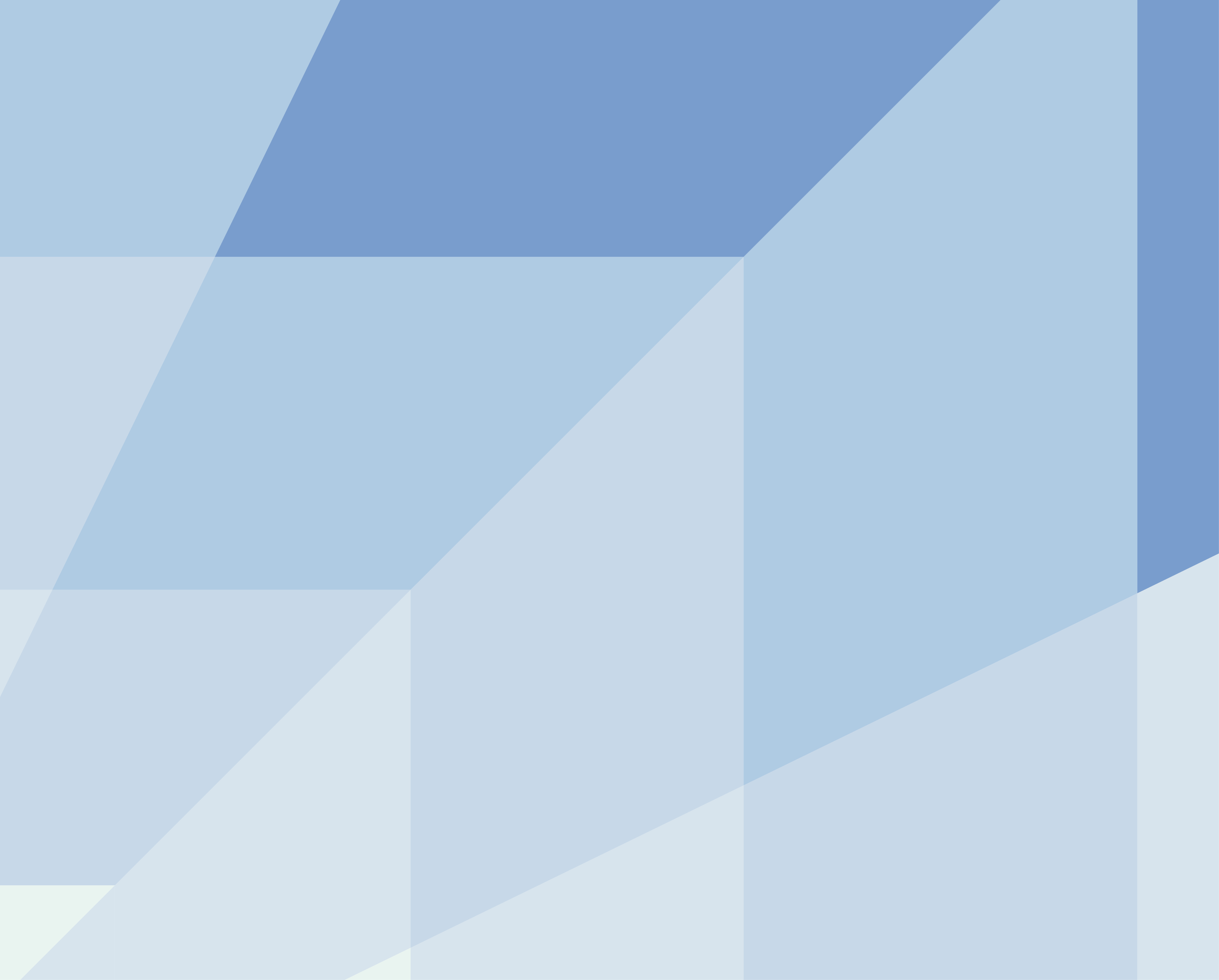 Formulaire EEPFonction de l’agent/agente	Nom du supérieur/de la supérieure	Unité administrative	Période d‘évaluation	 jusqu'au Retour sur l’année écouléeQu’est-ce qui vous a particulièrement occupé ou a exigé beaucoup d’efforts de votre part cette année? Qu’avez-vous ressenti de manière positive? Qu’est-ce qui a plutôt été difficile? Quelles conditions générales ont influé sur votre travail ?Accomplissement des tâches principalesL’accomplissement des tâches principales (2.1) et les compétences-clés (2.2) sont évalués à partir de la description du poste / du profil des exigences.Tâches principalesEvaluation des tâches principales* définies dans la description du poste:* Les tâches de direction sont également évaluées dans ce chapitre.Compétences-clés** La description détaillée des compétences-clés est accessible via ce lien: www.be.ch/modele-de-competences.ObjectifsAu début de la période d’évaluation, les objectifs principaux sont définis concernant les tâches/ projets (3.1) et le comportement (3.2). Puis ils sont évalués à la fin de la période d’évaluation.Objectifs concernant les tâches  / projetsObjectifs de comportementEvaluation finaleL’évaluation finale présente une récapitulation de l’accomplissement des tâches principales (2.1 et 2.2) et de la réalisation des objectifs (3.1 et 3.2). Une bonne évaluation EEP ne donne pas automatiquement droit à des échelons supplémentaires.Justification de l’évaluation finale:Développement personnelLes perspectives de développement et les mesures qui peuvent contribuer à les atteindre sont examinées au début de la période d’évaluation, et l’utilité de ces mesures est vérifiée à la fin de la période d’évaluation.Perspectives de développement aux plans personnel et professionnel (estimation de l’agent/agente et du supérieur/de la supérieure):Mesure-s de développement possible-s (adaptées aux besoins de l’unité administrative):Examen rétrospectif – quelle a été l’utilité de la ou des mesure-s de développement:Conclusion de l’accord sur les objectifs EEPIl peut être opportun de vérifier ensemble les objectifs EEP convenus vers le milieu de la période d’évaluation, comme un genre de mi-temps, et de prendre déjà rendez-vous à cet effet.Objectifs et mesures de développement pour la période d’évaluation à venir convenus le:Conclusion de l’évaluation EEPA vérifier:Remarques sur l’entretien d’évaluation EEP:Feedback au supérieur / à la supérieure au sujet de la collaboration:Nous attestons que l’évaluation EEP a eu lieu:Au début de la période d’évaluation, sélectionnez dans le menu déroulant les compétences-clés pertinentes pour le poste:A la fin de la période d’évaluation, estimez dans quelle mesure chacune des compétences-clés sélectionnées est intervenue et quel rôle elle a joué:Compétences individuellesCompétences socialesGestion des ressources & compétences 
méthodologiquesCompétences stratégiques & identificationCompétences d’entrepriseCompétences professionnellesExigences spécifiques à la fonction (possède les connaissances spécifiques nécessaires/actuelles) ObjectifCritères de mesureDélaiEvaluationObjectifCritères de mesureDélaiEvaluation A++ A+ A B CObjectifs nettement dépassés ou performances nettement supérieures aux attentes dans tous les domaines essentielsObjectifs dépassés ou performances supérieures aux attentes dans des domaines importantsObjectifs totalement atteints et performances entièrement conformes aux attentesObjectifs en partie atteints ou performances partiellement conformes aux attentesObjectifs non atteints ou performances inférieures aux attentes dans des domaines importantsDateAgent/agenteSupérieur/supérieureFaut-il convenir de mesures concernant vos soldes horaires?  Oui  NonExercez-vous des activités extérieures au service (activité annexe, charge 
publique, mandat)?
Si tel est le cas, vous devez les annoncer – voir www.be.ch/eep  Oui  NonLa description de votre poste doit-elle être mise à jour?  Oui  NonAgent/agenteSupérieur/supérieureDateAgent/agenteSupérieur/supérieure